МИНИСТЕРСТВО ОБРАЗОВАНИЯ И МОЛОДЁЖНОЙ ПОЛИТИКИ СВЕРДЛОВСКОЙ ОБЛАСТИАчитский филиал ГАПОУ СО «Красноуфимский аграрный колледж»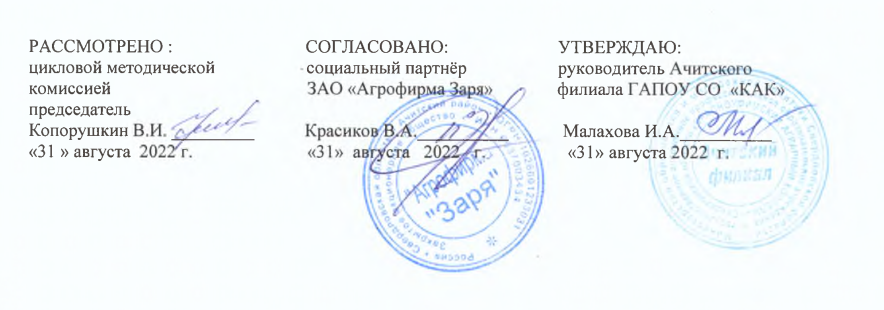 РАБОЧАЯ ПРОГРАММА УЧЕБНОЙ ДИСЦИПЛИНЫОП.03 ОСНОВЫ МАТЕРИАЛОВЕДЕНИЯПрофессия:  18511 Слесарь по ремонту автомобилей1курс, группа 14-С2022 г.	Рабочая программа учебной дисциплины «Основы материаловедения» разработана на основе: - методических рекомендаций по разработке и реализации адаптированных образовательных программ, утверждённых Департаментом государственной политики в сфере подготовки рабочих кадров и ДПО Минобрнауки России 20 апреля 2015 г. № 06-830 вн; -  адаптированной образовательной программы профессионального обучения для обучающихся с ограниченными возможностями здоровья по профессии 18511 Слесарь по ремонту автомобилейРазработчик: Десяткова Татьяна Владимировна, преподаватель высшей квалификационной категории Ачитского филиала ГАПОУ СО «КАК».СОДЕРЖАНИЕ1. паспорт ПРОГРАММЫ УЧЕБНОЙ ДИСЦИПЛИНЫОП. 03 ОСНОВЫ МАТЕРИАЛОВЕДЕНИЯ1.1. Область применения программыПрограмма учебной дисциплины является частью адаптированной образовательной программы профессиональной подготовки  для обучающихся с ОВЗ по профессии 18511 Слесарь по ремонту автомобилей1.2. Место дисциплины в структуре адаптированной образовательной программы: Общепрофессиональный цикл1.3. Цели и задачи учебной дисциплины – требования к результатам освоения дисциплины:В результате освоения дисциплины обучающийся должен:уметь: - выбирать материалы для профессиональной деятельности;- определять основные свойства материалов по маркамзнать:- основные свойства, классификацию, характеристики применяемых в профессиональной деятельности материалов;- физические и химические свойства горючих и смазочных материалов1.4. Результаты обучения (ПК, ОК)Общие компетенции выпускника:2. СТРУКТУРА И  СОДЕРЖАНИЕ УЧЕБНОЙ ДИСЦИПЛИНЫ              2.1. Объем учебной дисциплины и виды учебной работы2.2. Тематический план и содержание учебной дисциплины Основы материаловеденияДля характеристики уровня освоения учебного материала используются следующие обозначения: 1 – ознакомительный (узнавание ранее изученных объектов, свойств); 2 – репродуктивный (выполнение деятельности по образцу, инструкции или под руководством); 3 – продуктивный (планирование и самостоятельное выполнение деятельности, решение проблемных задач).3. условия реализации программы учебной дисциплины3.1. Материально-техническое обеспечение обученияДля реализации программы учебной дисциплины имеется учебный кабинет «Основы материаловедения»        Оборудование учебного кабинета «Основы материаловедения»: посадочные места по количеству обучающихся;- рабочее место преподавателя;- комплект учебно-методической документации (учебники и учебные пособия, инструкции к практическим работам);- наглядные пособия (плакаты по темам дисциплины, объемные модели металлической кристаллической решетки; образцы металлов (стали, чугуна, цветных металлов и сплавов); образцы неметаллических материалов)         Технические средства обучения: компьютер, программное обеспечение, видеофильмы, телевизор, видеомагнитофон, проектор, СД - диски.3.2. Информационное обеспечение обученияОсновные источники:Адаскин А.М., Зуев В.М. Материаловедение (металлообработка): учебник для НПО. – М.: Академия,  2021. – 240 с.Журавлева Л.В. Электроматериаловедение: учебник для НПО. -. М.: Академия, 2021. – 312 с.Заплатин В.Н. Основы материаловедения (металлообработка): учеб.пособ.для НПО. – М.: Академия, 2019. – 256 с.Заплатин В.Н., Сапожников Ю.И., Дубов А.В. Под ред. В.Н.Заплатина Справочное пособие по материаловедению (металлообработке). Уч. пособие,ИЦ Академия, 2020гКолесник П.А. Материаловедение на автотранспорте: учебник для ВУЗов. – М.: Транспорт, 2020. – 320 с.Кучер А.М. Технология металлов. – Л.: Машиностроение, 2021.-214с.Соколова Е.Н.Материаловедение (металлообработка): Рабочая тетрадь,  ИЦ Академия, 2019.Чумаченко Ю.Т. и др. Материаловедение для автомехаников: учеб.пособ. для НПО. – Ростов н/Д: Феникс, 2019. – 480 с.Чумаченко Ю.Т. Материаловедение и слесарное дело : учебник / Чумаченко Ю.Т., Чумаченко Г.В. — Москва : КноРус, 2020. — 293 с. — (СПО). — ISBN 978-5-406-01508-7. — URL: https://book.ru/book/935923 . — Текст : электронный. Чумаченко Ю.Т. Материаловедение : учебник / Чумаченко Ю.Т., Чумаченко Г.В., Матегорин Н.В. — Москва : КноРус, 2020. — 392 с. — (СПО). — ISBN 978-5-406-01122-5. — URL: https://book.ru/book/938318 . — Текст : электронный.Черепахин  А.А. Материаловедение : учебник / Черепахин А.А., Колтунов И.И., Кузнецов В.А. — Москва : КноРус, 2020. — 237 с. — (СПО). — ISBN 978-5-406-07399-5. — URL: https://book.ru/book/932568 . — Текст : электронный.4. Контроль и оценка результатов освоения учебной Дисциплиныстр.ПАСПОРТ ПРОГРАММЫ УЧЕБНОЙ ДИСЦИПЛИНЫ4СТРУКТУРА и содержание УЧЕБНОЙ ДИСЦИПЛИНЫ5условия реализации программы учебной дисциплины8Контроль и оценка результатов Освоения учебной дисциплины10Код Наименование Наименование ПМ.01 Слесарнаяобработкадеталей, изготовление, сборкаиремонтприспособлений и режущегоинструмента.Слесарнаяобработкадеталей, изготовление, сборкаиремонтприспособлений и режущегоинструмента.ПК 1.1 Выполнятьслесарнуюобработкудеталейприспособлений и режущегоинструмента.Выполнятьслесарнуюобработкудеталейприспособлений и режущегоинструмента.ПК 1.2. Выполнятьсборкуприспособлений и режущегоинструмента.Выполнятьсборкуприспособлений и режущегоинструмента.ПК 1.3.Выполнятьремонтприспособленийи  режущегоинструмента.Выполнятьремонтприспособленийи  режущегоинструмента.ПМ.02Сборка, регулировкаииспытаниесборочныхединиц, узловимеханизмовмашин, оборудования, агрегатов.ПК 2.1 Выполнятьсборкусборочныхединиц, узловимеханизмовмашин, оборудования, агрегатов.ПК 2.2Выполнятьрегулировкуииспытаниесборочныхединиц, узловимеханизмовмашин, оборудования, агрегатов.ПМ.03Разборка, ремонт, сборкаииспытаниеузловимеханизмовоборудования, агрегатовимашин.ПК 3.1Выполнять разборку и сборку узлов и механизмов оборудования, агрегатов и машин.ПК 3.2. Выполнять ремонт узлов и механизмов оборудования, агрегатов и машин.ПК 3.3.Выполнять испытание узлов и механизмов оборудования, агрегатов и машин.Код Наименование ОК 1 Пониматьсущностьисоциальнуюзначимостьбудущейпрофессии, проявлятькнейустойчивыйинтерес.ОК 2 Организовыватьсобственнуюдеятельность, исходяизцелииспособовеедостижения, определенныхруководителем.ОК 3 Анализироватьрабочуюситуацию, осуществлятьтекущийиитоговыйконтроль, оценкуикоррекциюсобственнойдеятельности, нестиответственностьзарезультатысвоейработы.ОК 4 Осуществлятьпоискинформации, необходимойдляэффективноговыполненияпрофессиональныхзадач.ОК 5 Использоватьинформационно-коммуникационныетехнологиивпрофессиональнойдеятельности.ОК 6 Работатьвкоманде, эффективнообщатьсясколлегами, руководством, клиентами.Личностные результаты реализации программы воспитания (дескрипторы)Код личностных результатов 
реализации 
программы 
воспитанияОсознающий себя гражданиномЛР 1Проявляющий гражданскую позицию, демонстрирующий приверженность принципам честности, порядочности, открытости и участвующий в студенческом и территориальном самоуправлении, в том числе на условиях добровольчества, продуктивно взаимодействующий и участвующий в деятельности общественных организацийЛР 2Соблюдающий нормы правопорядка, следующий идеалам гражданского общества, обеспечения безопасности, прав и свобод граждан России. Лояльный к установкам и проявлениям представителей субкультур, отличающий их от групп с деструктивным и девиантным поведением. Демонстрирующий неприятие и предупреждающий социально опасное поведение окружающихЛР 3Проявляющий и демонстрирующий уважение к людям труда, осознающий ценность собственного труда. ЛР 4Демонстрирующий приверженность к родной культуре, исторической памяти на основе любви к Родине, родному народу, малой родине, принятию традиционных ценностей многонационального народа РоссииЛР 5Проявляющий уважение к людям старшего поколения и готовность к участию в социальной поддержке и волонтерских движенияхЛР 6Осознающий приоритетную ценность личности человекаЛР 7Проявляющий и демонстрирующий уважение к представителям различных этнокультурных, социальных, конфессиональных и иных группЛР 8Соблюдающий правила здорового и безопасного образа жизни, спорта; предупреждающий либо преодолевающий зависимости от алкоголя, табака, психоактивных веществ, азартных игр и т.д. ЛР 9Заботящийся о защите окружающей среды, собственной и чужой безопасности, в том числе цифровойЛР 10Проявляющий уважение к эстетическим ценностям, обладающий основами эстетической культурыЛР 11Принимающий семейные ценности, готовый к созданию семьи и воспитанию детей; демонстрирующий неприятие насилия в семье, ухода от родительской ответственности, отказа от отношений со своими детьми и их финансового содержанияЛР 12Личностные результаты реализации программы воспитания, определенные отраслевыми требованиями к деловым качествам личности Личностные результаты реализации программы воспитания, определенные отраслевыми требованиями к деловым качествам личности Проявляющий готовность и способность вести диалог с другими людьми, достигать в нем взаимопонимания, находить общие цели и сотрудничать для их достижения в профессиональной деятельностиЛР 13Применяющий основы экологической культуры в жизненных ситуациях и профессиональной деятельностиЛР 14Проявляющий ценностное отношение к культуре и искусству, к культуре речи и культуре поведения, к красоте и гармонииЛР 15Вид учебной работыКоличество часовОбязательная аудиторная учебная нагрузка (всего) 50в том числе:   лабораторные занятия0   практические занятия12   контрольные работы0Итоговая аттестация -Итоговая аттестация -2Наименование разделов и темСодержание учебного материала, практические работы, самостоятельная работа обучающихсяОбъем часовКоды компетенций и личностных результатов, формированию которых способствует элемент программыРаздел 1. Металлы и сплавыРаздел 1. Металлы и сплавыРаздел 1. Металлы и сплавыРаздел 1. Металлы и сплавыРаздел 1. Металлы и сплавы1.ВведениеИстория развития материаловедения. Роль современных материалов в развитии машиностроения.2ПК2.1,ПК 3.1.,ОК2,ОК 3,ЛР 10,ЛР 131,22.Понятие о металлах и сплавахЧистые металлы и сплавы. Фаза. Структура.2ПК2.1,ПК 3.1.,ОК2,ОК 3,ЛР 10,ЛР 131,23.Строение реальных металловПонятие о металлах и сплавах. Атомно-кристаллическое строение металлов. 2ПК2.1,ПК 3.1.,ОК2,ОК 3,ЛР 10,ЛР 131,24.Типы кристаллических решеток металловОсновные типы кристаллических решёток. Несовершенства кристаллического строения. Типы атомных связей и их влияние на свойства металлов.2ПК2.1,ПК 3.1.,ОК2,ОК 3,ЛР 10,ЛР 131,25.Кристаллизация металлов Первичная кристаллизация. Строение слитка. 2ПК2.1,ПК 3.1.,ОК2,ОК 3,ЛР 10,ЛР 131,26.Типы соединенийМеханические смеси, твердые растворы, химические и металлические соединения2ПК2.1,ПК 3.1.,ОК2,ОК 3,ЛР 10,ЛР 131,27.Методы изучения структуры металлаМакроскопический анализ. Микроскопический анализ.2ПК2.1,ПК 3.1.,ОК2,ОК 3,ЛР 10,ЛР 131,28Свойства металловМеханические, физические  свойства металлов: плотность, плавление, теплопроводность, электропроводность, тепловое расширение.Химические свойства металлов: окисляемость, жаростойкость, жаропрочность.2ПК2.1,ПК 3.1.,ОК2,ОК 3,ЛР 10,ЛР 131,29.Механические свойства металловИспытание металла на прочность, упругость, пластичность, вязкость, твердость. Способы определения механических свойств.2ПК2.1,ПК 3.1.,ОК2,ОК 3,ЛР 10,ЛР 131,210.Технологические свойства металловТехнологичность в процессе литья, обрабатываемость давлением. Технологические пробы: испытание на загиб, перегиб, скручивание, осадку, на вытяжку сферической лунки, обрабатываемость резанием, свариваемость металлов.2ПК2.1,ПК 3.1.,ОК2,ОК 3,ЛР 10,ЛР 131,211.ПР № 1 Свойства металлов Практическая работа2ПК2.1,ПК 3.1.,ОК 6, ЛР 10,ЛР 1312.Сплавы железа с углеродом. Диаграмма состояния «железо-цементит». Фазовые и структурные составляющие2ПК2.1,ПК 3.1.,ОК2,ОК 3,ЛР 10,ЛР 131,213.Термическая обработка сталиПонятия термической обработки стали. Превращения при нагреве и охлаждении стали. Отжиг, нормализация, закалка, отпуск и старение, обработка холодом.2ПК2.1,ПК 3.1.,ОК2,ОК 3,ЛР 10,ЛР 131,214.Классификация сталиКонструкционная сталь, инструментальная сталь, сталь с особыми свойствами. Производство стали.2ПК2.1,ПК 3.1.,ОК2,ОК 3,ЛР 10,ЛР 131,215.Конструкционные стали общетехнического назначенияПолучение, классификация, обозначение и свойства и область применения конструкционных сталей общетехнического  назначения.  2ПК2.1,ПК 3.1.,ОК2,ОК 3,ЛР 10,ЛР 131,216.Термическая обработка и дефекты легированных сталейСущность и предназначение термической обработки, виды термической обработки, температуры нагрева при термической обработке инструментальных сталей. 2ПК2.1,ПК 3.1.,ОК2,ОК 3,ЛР 10,ЛР 131,217.Дефекты термической обработки.Дефекты термической обработки.2ПК2.1,ПК 3.1.,ОК2,ОК 3,ЛР 10,ЛР 131,218.Инструментальные сталиОбозначение, свойства и область применения инструментальных сталей (для режущего инструмента, быстрорежущие стали, для измерительного инструмента, для штампов и пресс-форм). 2ПК2.1,ПК 3.1.,ОК2,ОК 3,ЛР 10,ЛР 131,219.Термическая обработка инструментальных сталей.Виды термической обработки инструментальных сталей, температуры нагрева при термической обработке. 2ПК2.1,ПК 3.1.,ОК2,ОК 3,ЛР 10,ЛР 131,220.Классификация и обозначение чугуновКлассификация, обозначение и область применения чугунов2ПК2.1,ПК 3.1.,ОК2,ОК 3,ЛР 10,ЛР 131,221.Термическая обработка чугуновВиды термической обработки, температуры нагрева при термической обработке инструментальных чугунов. 2ПК2.1,ПК 3.1.,ОК2,ОК 3,ЛР 10,ЛР 131,222.ПР № 2Построение диаграммы состояния сплавов системы «свинец-сурьма»Практическая работа2ПК2.1,ПК 3.1.,ОК 6, ЛР 10,ЛР 1323.ПР № 3 Влияние условий термической обработки на свойства сталейПрактическая работа2ПК2.1,ПК 3.1.,ОК 6, ЛР 10,ЛР 1324.ПР № 4 Расшифровка марок конструкционных  сталейПрактическая работа2ПК2.1,ПК 3.1.,ОК 6, ЛР 10,ЛР 1325.ПР № 5 Расшифровка марок инструментальных  сталейПрактическая работа2ПК2.1,ПК 3.1.,ОК 6, ЛР 10,ЛР 13ВСЕГО ЧАСОВ50АУДИТОРНЫХ50ИЗ НИХ ПРАКТИЧЕСКИЕ ЗАНЯТИЯ10Результаты обучения(освоенные умения, усвоенные знания)Формы и методы контроля и оценки результатов обучения Наименование оценочного средствауметь: - выбирать материалы для профессиональной деятельности;- определять основные свойства материалов по маркамНаблюдение и анализ результатовПрактические работы,самостоятельная работа,выполнение индивидуальных заданий,тестирование,оценка деятельности на практических работахЗачёт по практическим работам: «Построение диаграммы состояния сплавов системы «свинец-сурьма»», «Решение задач по диаграмме состояния «железо-углерод», «Влияние условий термической обработки на свойства сталей», «Обозначение марок конструкционных сталей», «Обозначение  марок инструментальных сталей»знать:- основные свойства, классификацию, характеристики применяемых в профессиональной деятельности материалов;- физические и химические свойства горючих и смазочных материаловустные опросы, письменные опросы, тестированиеТестирование по темам:1. Типы атомных связей и их влияние насвойства металлов2. Свойства металлов и сплавов3. Конструкционные стали общетехнического назначения4. Стали и сплавы5. Сплавы железа с углеродом. Стали и чугуны. Термическая обработкаРезультаты(освоенные общие компетенции)Основные показатели оценки результатаФормы и методы контроля и оценкиОК 1 Понимать сущность и социальную значимость своей будущей профессии, проявлять к ней устойчивый интересдемонстрация интереса к будущей профессииПсихологическое анкетирование,наблюдение, собеседование, ролевые игрыОК2 Организовывать собственную деятельность, исходя из цели и способов ее достижения, определенных руководителемвыбор и применение методов и способов решения профессиональных задач в области технического обслуживания и ремонта автотранспортных средств;оценка эффективности и качества выполнения работ;Изучение продукта деятельностиОК 3 Анализировать рабочую ситуацию, осуществлять текущий и итоговый контроль, оценку и коррекцию собственной деятельности, нести ответственность за результаты своей работрешение стандартных и нестандартных профессиональных задач в области технического обслуживания и ремонта автотранспортных средств;Тест, письменная работа, устный опрос, собеседование, экзамен,научно – исследовательская работаОК 4 Осуществлять поиск информации, необходимой для эффективного выполнения профессиональных задачэффективный поиск необходимой информации;использование различных источников, включая электронные;анализ инноваций в области технического обслуживания и ремонта автотранспортных средствНаблюдение за выполнением практического задания,за организацией коллективной деятельностиОК 5 Использовать информационно-коммуникационные технологии в профессиональной деятельностиработа на стендах и ПКНаблюдение за выполнением практического задания,за организацией коллективной деятельностиОК 6 Работать в коллективе и в команде, эффективно общаться с коллегами, руководством, потребителямивзаимодействие с обучающимися, преподавателями и мастерами в ходе обученияНаблюдение за выполнением практического задания,за организацией коллективной деятельностиОК 7 Исполнять воинскую обязанность, в том числе с применением полученных профессиональных знаний (для юношей)взаимодействие с воинскими частями, служба в рядах РФУстный опрос, собеседование